【工商管理】2022-2023第1学期 《应用统计》单选1-5 CBABA   多选：6、CD  7、BD  8、BCE  9、ABCDE  10、ABC判断题：11-15 AAABB    16-20 BBBAA简答题：简要说明在对两组数据差异程度进行比较时,能否直接比较两组数据的标准差。答：在两组数据属性不同时，或平均水平不等时，需要通过计算离散系数说明其平均数的代表性强弱。企业有技术工和辅助工两类职工，而且技术工的平均工资高于辅助工假设本年与上年相比，各类职工的平均工资水平没有变化。试问:全厂职工的平均工资是否会发生变化?如果会发生变化，请说明原因。答：有可能发生变化尽管报告期和基期相比工资水平均没有变化,但其人员结构若有变化,也会导致总体工资水平的变动。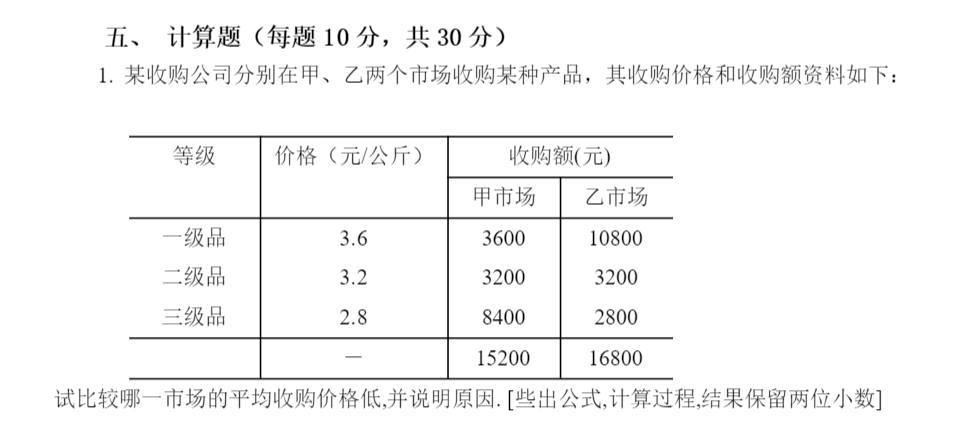 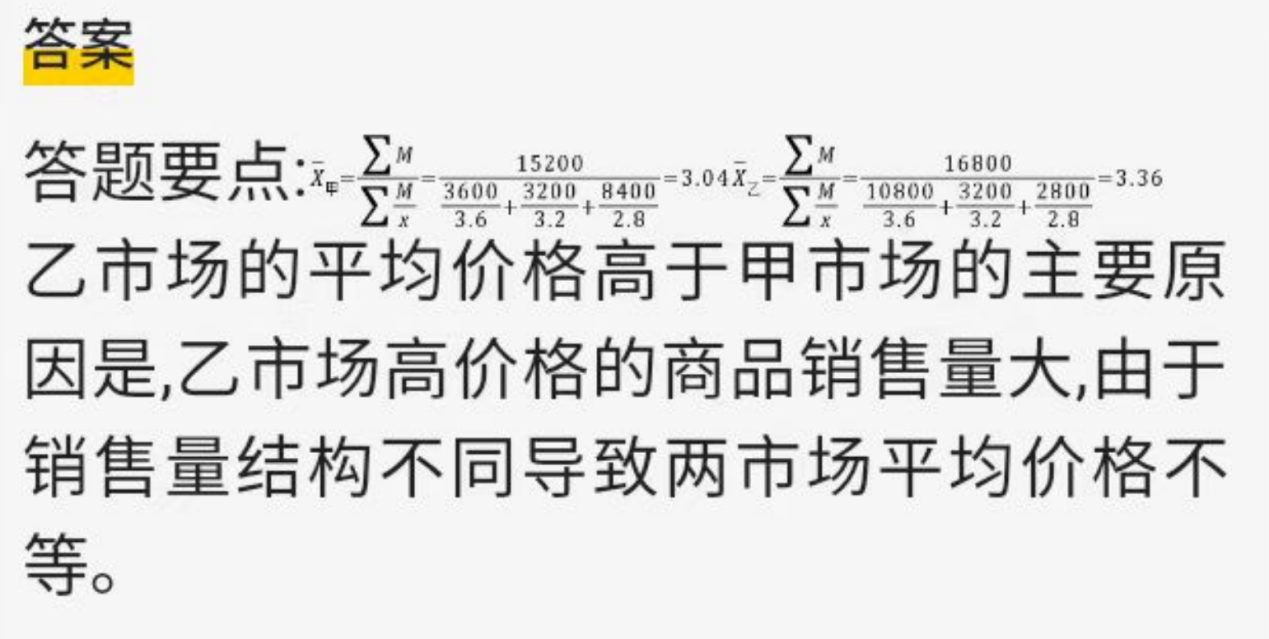 答：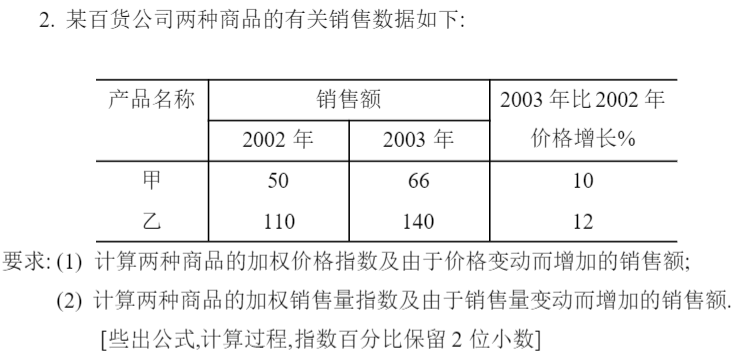 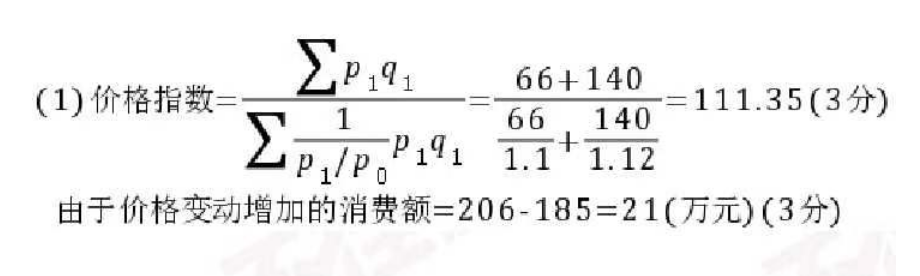 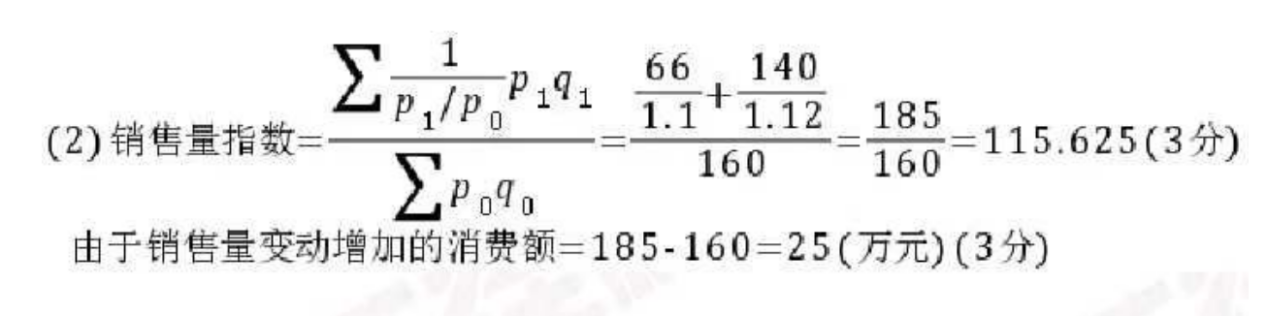 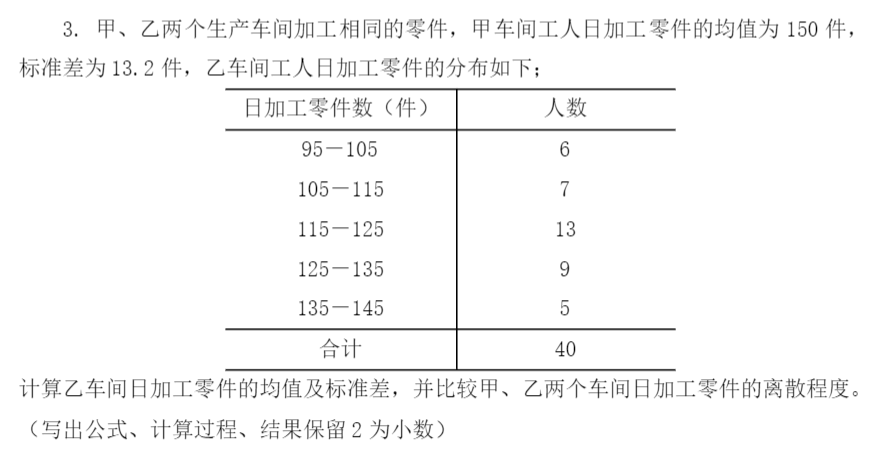 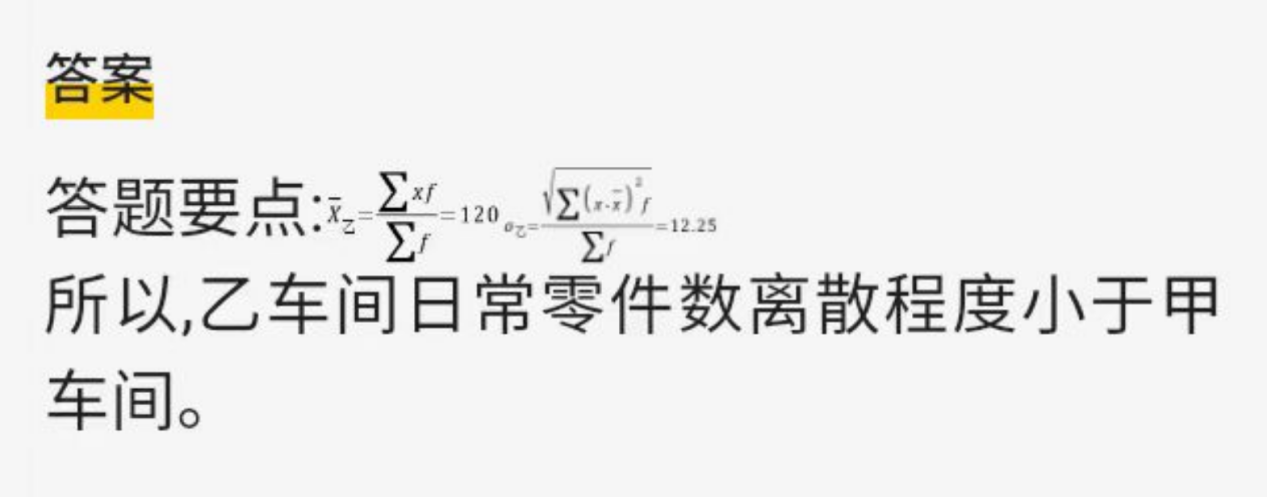 